                                                РЕШЕНИЕОб отмене решения № 11 (65) от 15.12.2016 г «Положение о порядке признания граждан сельского поселения Покровский сельсовет муниципального района Федоровский район Республики Башкортостан малоимущими в целях постановки на учет в качестве нуждающихся в жилых помещениях и предоставления им жилых помещений по договорам социального найма     Согласно протеста прокурора Федоровского района от 22 февраля 2017 года № 3-1-2017 решение Совета  сельского поселения Покровский сельсовет муниципального района Федоровский район Республики Башкортостан                № 11 (65) от 15.12.2016 г. «Положение о порядке признания граждан сельского поселения Покровский сельсовет муниципального района Федоровский район Республики Башкортостан малоимущими в целях постановки на учет в качестве нуждающихся в жилых помещениях и предоставления им жилых помещений по договорам социального найма»отменить.                  Глава сельского поселения                   Покровский сельсовет:                            Юсупова Г.С.Д. Покровка28.03.2017 г. № 14(85)Башқортостан  РеспубликаһыФедоровка районымуниципаль районыныңПокровка ауыл советыауыл биләмәһесоветы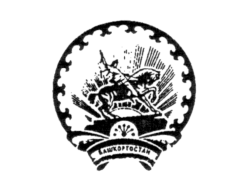 Республика БашкортостанСовет сельского поселения Покровский сельсоветмуниципального района Федоровский район